Муниципальное бюджетное образовательное учреждение дополнительного образования детей   «Дом  детского творчества»Исследовательская работа по теме:Дистиллированая вода                                       Выполнила: Кузургашева Анастасия, 14 лет                                       Руководитель: Устинова Т.П                                          с.Александровское, 2019Содержание1. Введение:1.1 Актуальность.                                                            1.2 Цель.1.3 Задачи.1.4 Гипотеза.2. Основная часть:2.1 Теоретическая часть.2.2 Практическая часть.3. Анализ проделанной работы.4. Интернет-ресурсы.ВведениеНа сегодняшний день в нашем селе существует большая проблема очистки воды. Вода плохого качества.  Жители села испытывают неудобство в потреблении  питьевой воды (вынуждены привозить с колонки) и в использовании воды в бытовых приборах. Наша семья уже неоднократно меняла утюг на новый, так как по словам мастера, ремонтирующего бытовую технику, образуется накипь и утюг приходит в негодность, хотя мы пропускаем воду через бытовой фильтр. Из-за этого моя семья терпит материальные убытки (за год мы поменяли два утюга!) Я задумалась над вопросом: А как качество воды привести в то состояние, при котором она не будет наносить вред бытовой технике?Из интернета я узнала, что существует множество способов очистки воды:- отстаивание-фильтрование-кипячение-замораживание-насыщение кремнием-хлорирование-дистилляция-озонированиеНо, для данной проблемы мне подходит способ очистки воды – дистилляция.Поэтому, целью моей исследовательской работы будет: получение дистиллированной воды в экспериментальных условиях, проверка ее на качество и применение в быту.Задачи:-изучить интернет - ресурсы по теме;-провести опыты по дистилляции воды;-оценить способ дистилляции для домашнего использования.Объект исследования: водопроводная вода.Предмет исследования: получить дистиллированную воду в домашних условиях.Гипотеза: с очищенной, дистиллированной водой бытовая техника будет служить долго.Теоретическая частьВикипедия дает определение - Дистиллированная вода – очищенная вода, не содержащая примесей и посторонних включений. Получают перегонкой в специальных аппаратах – дистилляторах. Эту воду можно считать «мертвой», потому что лишена примесей. Ее можно пить, НО недлительное время. Я вспомнила случай из жизни, когда мы с семьей отдыхали в Горной Шории (Кемеровская область), жили в  палатке и питьевой воды не было с собой. Папа предложил очистить воду из речки путем кипячения воды на костре, с применением кастрюли, целлофанового пакета и кружки. Потом, конечно, мы привезли очищенную воду.Изучая разные источники из интернета, я выяснила, что дистиллированная вода отличается от кипяченой и питьевой. В обычной воде есть бактерии, микробы, при кипячении они погибают. Также в воде присутствуют соли и минералы, которые при нагревании образуют накипь - причина поломки бытовой техники.Дистиллированную воду применяют в промышленности, автомобилисты заливают ее для охлаждения двигателя, ведь она не вызывает коррозию металла, следовательно увеличивает срок службы оборудования. Также эта вода применяется в медицине – готовят растворы. Проверить качество дистиллированной воды поможет: элементарная электрическая цепь (в этой воде не проводится электричество, потому что нет ионов) 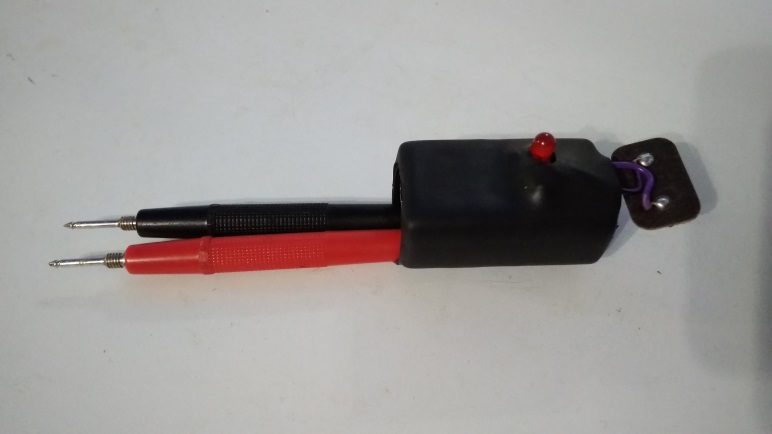  В водопроводной воде лампа горит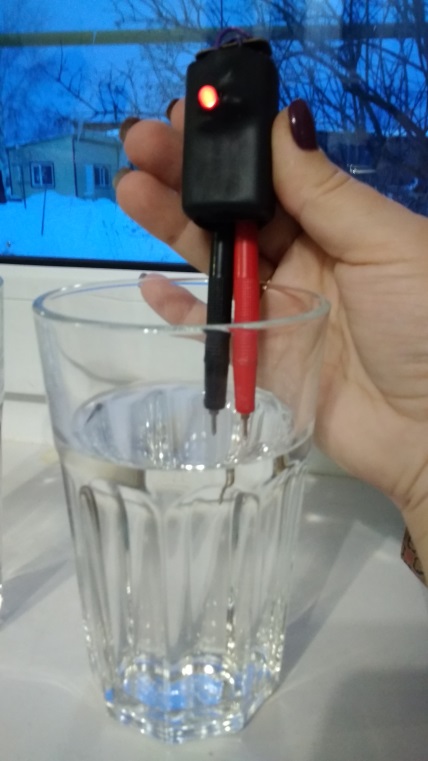 А в дистилляте нет или слабый сигнал, в зависимости от степени очистки.Хранится такая вода долго в темном месте и в закрытом виде. Срок годности до 5 лет.Практическая частьДистиллированную воду можно получить двумя способами:1.КИПЯЧЕНИЕ2.ЗАМОРАЖИВАНИЕОпыт 1 Кипячение в кастрюлеДля этого опыта я взяла кастрюлю, в которую налила воду (горячую), скотч, стакан, полиэтиленовый пакет и утяжелитель.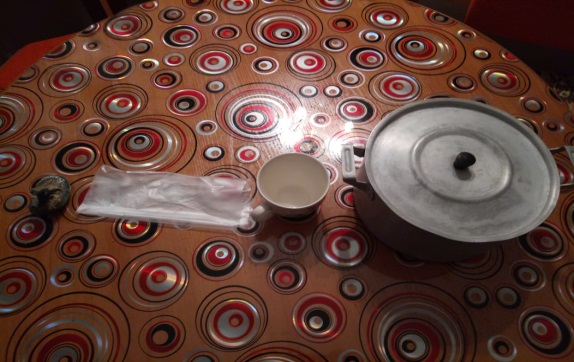 Далее, поставила стакан в кастрюлю.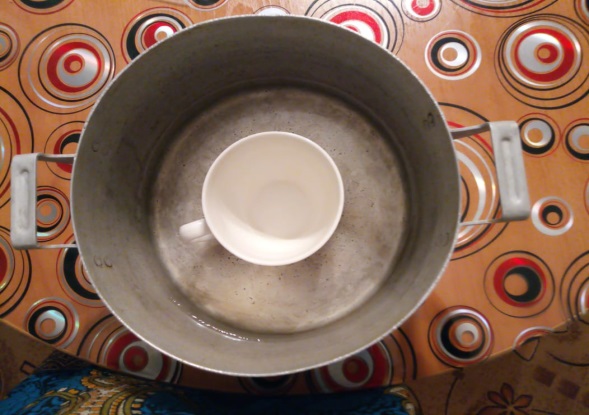 Накрыла полиэтиленовым пакетом (пакет закрепила скотчем) и положила поверх пакета утяжелитель.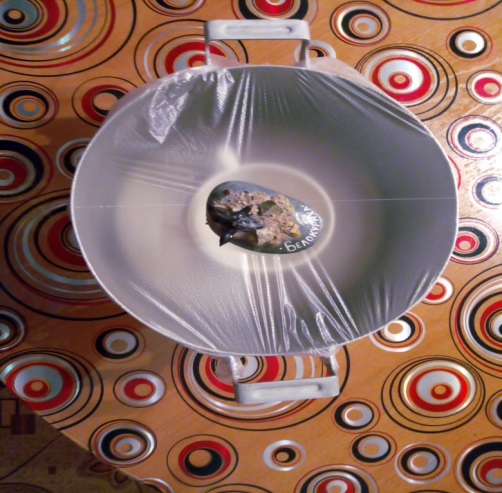 Кастрюлю поставила на плиту. Так как вода была горячая, она быстро закипела и на пакете стал образовываться конденсат, который стал стекать в стакан.Проверка показала, что собранная вода не проводит электричество, то есть это ДИСТИЛЛЯТ!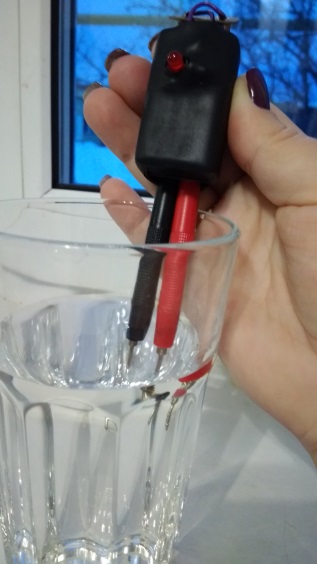 Опыт 2 Кипячение в чайникеДля этого опыта я взяла чайник, стакан стеклянный (это важно! т.к температура конденсата очень высокая, пластик плавится), скотч, шланг, пакет и резинку для закрепления. И собрала такую конструкцию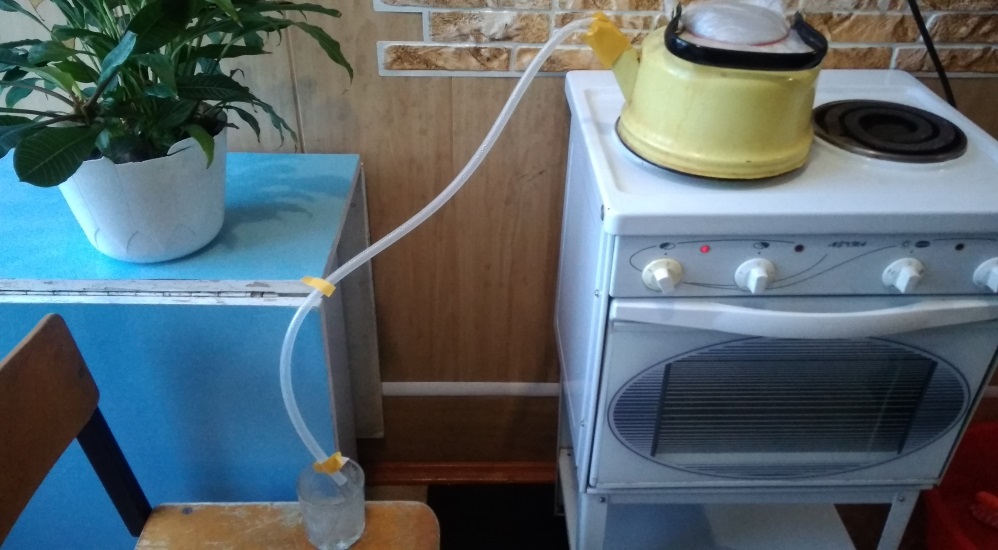 При кипении воды стал образовываться конденсат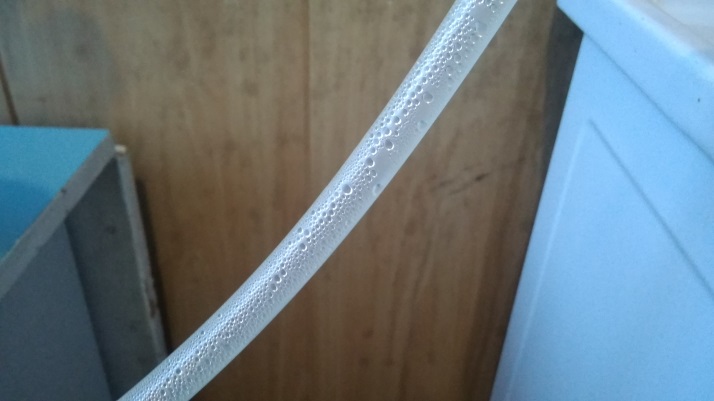 и стекать по шлангу в стакан.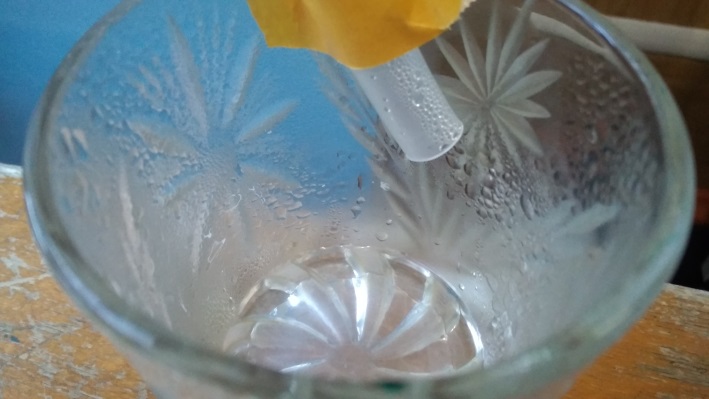 В результате, за 15 минут в стакане было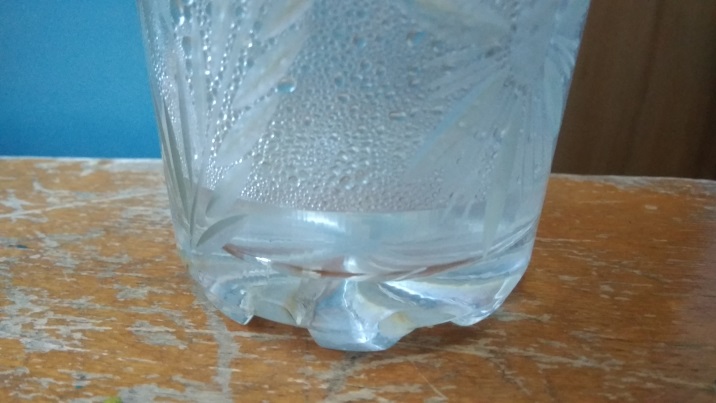 за 1 час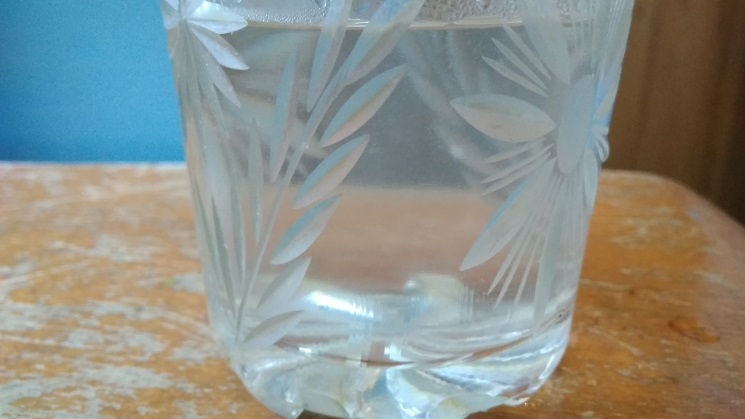 Так же эту воду я проверила на проводимость в ней электричества. Результат – не проводит, значит - ДИСТИЛЛЯТ!Опыт 3 Неглубокая заморозкаДля этого я взяла пластиковую бутылку, налила в нее водопроводную воду и выставила на улицу на 3 часа. Важно не замораживать воду полностью, а лишь частично. 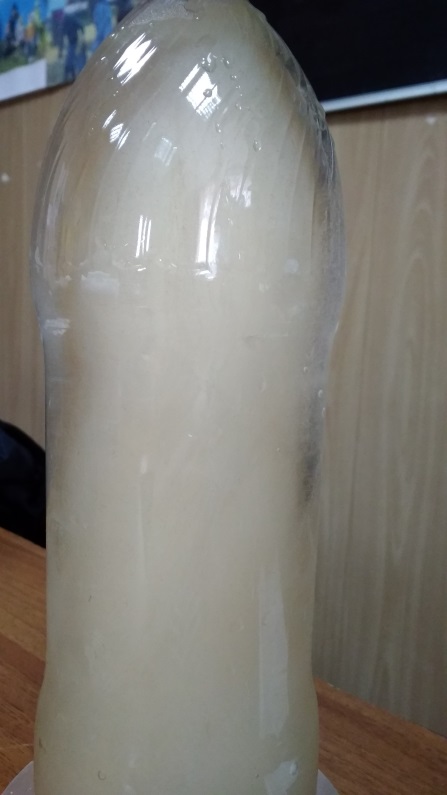 Во льду и остаются все примеси и соли.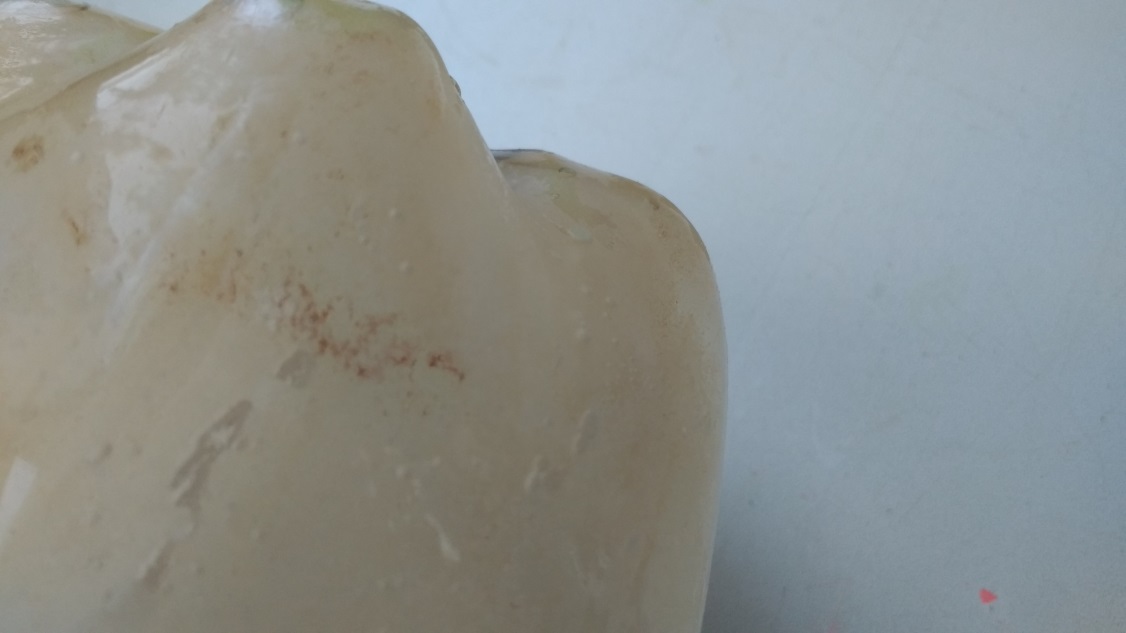 А оставшуюся (не замершую) воду сливаем - это и есть дистиллированная вода!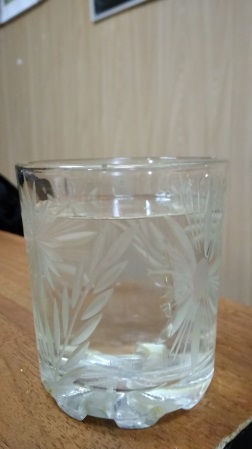 
Этот способ экономит электроэнергию, если у вас, конечно, не газ.По моим наблюдениям, за 4 месяца дистиллированная вода, полученная в результате кипячения, не изменилась. Проверила – электричество не проводит.А пода после заморозки начала проводить ток через месяц. Значит, это вода со временем становится «живой», так как восстанавливает водородные связи.ВыводыЯ выяснила, что в домашних условиях легко получить дистиллированную воду и экономить семейный бюджет. Кстати, новый утюг  хорошо работает, не «плюется» частичками отложений на нагревательном элементе. Надеюсь проработает долго.Я познакомилась с таким понятием как «мертвая вода», то есть вода, не содержащая в себе никаких примесей, бактерий и микробов. Сразу вспомнились из детства сказки о «живой и мертвой» воде. В следующем проекте хочу узнать о структурированной – «святой» воде.Интернет ресурсы:https://www.kakprosto.ru/kak-826124-kak-poluchit-distillirovannuyu-vodu-v-domashnih-usloviyahhttps://ru.wikipedia.orghttps://justangels.ru/distillirovannaya-voda-obichnaya/https://gidpovode.ru/polza/distillirovannaya-voda.html